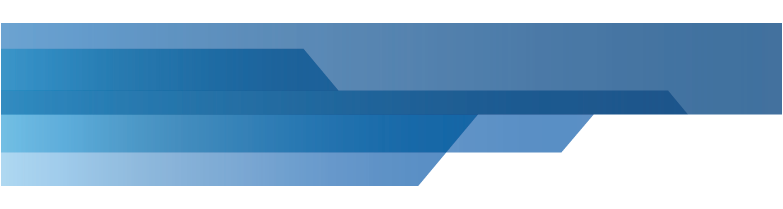 Lettre d’information trimestrielleMicrosoft Support Lifecycle9 juin 2020Version 1.0SommaireIntroduction	3Nouveautés de ce trimestre	3Aperçu des politiques de support de Microsoft	4Ajustement du cycle de vie et des dates de fin de support de produits [Impact du Covid-19]	5La fin du support d’Office 2016 pour Mac et Office 2010	6Produits arrivant en fin de vie - cycle de vie moderne	7Produits et Service Packs arrivant en fin de vie - cycle de vie fixe	8Produits entrant en phase d’extension de support - cycle de vie fixe	9Annonces pour Microsoft 365 et Azure	10Ressources	11IntroductionL’objectif de ce document est de fournir un aperçu des politiques de support de Microsoft, lister les annonces et les changements récents, et également souligner les principales prochaines échéances de support (produits arrivant en fin de vie ou passant en phase d’extension de support) pour les logiciels d'entreprises, les systèmes d’exploitation et les outils de développement.Cette lettre d’information trimestrielle est accompagnée avec une mise à jour du fichier Excel MSL incluant les principaux logiciels en entreprise.Pour une liste exhaustive des produits, veuillez consulter le site web officiel : http://www.microsoft.com/lifecycle.Pour plus d’information sur les politiques de support Microsoft ou une question spécifique relative à votre environnement de production, veuillez contacter votre Service Delivery Manager ou responsable de compte.Nouveautés de ce trimestre	Les annonces suivantes ont été incluses dans ce document :Ajustement du cycle de vie et des dates de fin de support de produits [impact du Covid-19]La fin de support d’Office 2016 pour Mac et Office 2010 Les produits majeurs ci-dessous atteindront leur fin de vie le 14 juillet 2020 :Application Virtualization (APP-V) 4.6Visual Studio 2010Visual Studio Team Foundation Server 2010Expression Studio 4Les produits majeurs ci-dessous atteindront leur fin de vie en septembre 2020 :Configuration Manager (current branch) version 1902Visio Services in SharePoint OnlineLes clients sont fortement encouragés à enclencher ou terminer leurs projets de migration avant ces dates.Pour la liste complète des produits et services arrivant en fin de support en 2020 :https://support.microsoft.com/en-us/help/4470235/products-reaching-end-of-support-for-2020   Aperçu des politiques de support de Microsoft La politique de support Microsoft fournit des recommandations prévisibles et cohérentes en ce qui concerne la disponibilité du support tout au long de la vie d’un produit.Les politiques de cycle de vie fixe (avec des dates de fin de support définies)Logiciels d’entreprise, les systèmes d’exploitation et les outils de développement Grand public et multimédia Systèmes d’exploitation des appareils La politique de cycle de vie moderne (pris en charge en continu)La politique de cycle de vie moderne concerne différents produits qui sont gérés et pris en charge en continu. La politique s’applique tant que les conditions suivantes sont remplies :Les clients doivent se tenir informés des prérequis de maintenance et de licence publiés pour le produit ou service.Les clients doivent disposer des droits d’utilisation du produit ou service.Microsoft doit proposer des services de support pour le produit ou service.NotificationSauf mention contraire, pour les produits et services régis par la politique de cycle de vie moderne, Microsoft notifiera les clients au moins 30 jours avant lorsqu’il est nécessaire pour les clients de prendre des mesures afin d'éviter une dégradation significative du fonctionnement normal des produits ou services.Continuité du service et migrationPour les produits régis par la politique de cycle de vie moderne, Microsoft fournira une notification de 12 mois minimum avant la fin du support si aucun produit ou service de remplacement n’est proposé, sauf pour les services gratuits et les versions préliminaires.Pour davantage d’information sur les politiques de support ou le cycle de vie d’un produit en particulier, veuillez consulter le site web officiel : http://www.microsoft.com/lifecycle.Ajustement du cycle de vie et des dates de fin de support de produits [Impact du Covid-19]Au fur et à mesure que la situation évoluera, nous continuerons d’écouter nos clients et de maintenir cette annonce à jour :https://support.microsoft.com/fr-fr/help/4557164/lifecycle-changes-to-end-of-support-and-servicing-datesMicrosoft est fortement engagé avec des clients du monde entier qui sont touchés par la situation actuelle de santé publique. En tant que membre de la communauté mondiale, nous voulons contribuer à réduire le stress que nos clients subissent en ce moment. À cette fin, nous avons retardé la fin prévue des dates de support et de maintenance des produits suivants afin d’aider les personnes et les organisations à concentrer leur attention sur le maintien de la continuité des activités :Windows 10, version 1709 (Enterprise, Education, IoT Enterprise). La dernière mise à jour de sécurité de cette version sera publiée le 13 octobre 2020 au lieu du 14 avril 2020. Windows 10, version 1809 (Home, Pro, Pro Education, Pro for Workstations, IoT Core). La dernière mise à jour de sécurité de cette version sera publiée le 10 novembre 2020 au lieu du 12 mai 2020. Nous arrêtons également temporairement les mises à jour des fonctionnalités pour les éditions Home et Pro en version 1809. Windows Server, version 1809 (Datacenter, Standard). La dernière mise à jour de sécurité de cette version sera publiée le 10 novembre 2020 au lieu du 12 mai 2020.Configuration Manager (current branch) version 1810. La date de fin de support pour la version 1810 a été reportée du 27 mai 2020 au 1er décembre 2020. SharePoint Server 2010, SharePoint Foundation 2010 et Project Server 2010. La date de fin de support pour ces produits a été reportée du 13 octobre 2020 au 13 avril 2021. Dynamics 365 cloud services. La date de dépréciation du client de Microsoft Dynamics 365 Customer Engagement a été retardée de deux mois jusqu’en décembre 2020. De plus, nous activons un processus simplifié pour les clients de Dynamics 365 Finance, Supply Chain Management et Commerce leur permettant de suspendre les mises à jour pendant une période prolongée. Basic Authentication. Microsoft a reporté la désactivation de l’authentification de base dans Exchange Online pour les tenants qui utilisent encore cette méthode d’authentification jusqu’au second semestre 2021.Ces changements n’ont pas d’impact sur la date de fin des autres versions non mentionnées ici. Les dates de fin de support pour Exchange Server 2010, Office 2010, Project 2010, Office 2016 pour Mac et la connectivité Office 2013 avec les services Office 365 restent identiques. Nous reconnaissons qu’il s’agit d’une situation en évolution. Nous continuerons donc d’écouter nos clients et de tenir cette annonce à jour si besoin.Veuillez consulter l’annonce officielle pour les dernières mises à jour et les détails supplémentaires :https://support.microsoft.com/fr-fr/help/4557164/lifecycle-changes-to-end-of-support-and-servicing-datesLa fin du support d’Office 2016 pour Mac et Office 2010 Office 2016 pour Mac et Office 2010 ne seront plus supportés à compter du 13 octobre 2020, avec comme conséquence l’arrêt de la fourniture par Microsoft des services suivants :Support techniqueCorrectifs de sécurité Correctifs fonctionnelsAucun programme ESU pour les correctifs de sécurité n’est prévu pour ces produits.
A cause de ces changements, nous recommandons de mettre à jour les postes de travail concernés vers une des dernières versions d’Office afin de rester supporté et sécurisé :Office 365 ProPlus, la version souscription d’OfficeOffice 2019, la version autonome Pour plus d’information sur les options de migration : Fin de support et roadmap Office 2010 https://docs.microsoft.com/en-us/deployoffice/office-2010-end-support-roadmapFin de support Office 2016 pour Machttps://support.office.com/en-us/article/end-of-support-for-office-2016-for-mac-e944a907-bbc8-4be5-918d-a514068d0056Guide de déploiement Office pour Machttps://docs.microsoft.com/en-us/deployoffice/mac/deployment-guide-for-office-for-macCette annonce https://support.microsoft.com/en-us/help/4540884/office-2016-office-2010-for-mac-end-of-support-october-13-2020 Produits arrivant en fin de vie - cycle de vie moderneIMPORTANT : Il est recommandé de migrer les systèmes concernés dès que possible et avant les dates indiquées ci-après. Il n’y aura plus de nouveaux correctifs de sécurité, de mises à jour fonctionnelles, de support gratuit ou payant. Le 27 septembre 2020, les produits et services suivants ne seront plus supportés :Configuration Manager (current branch) version 1902Le 30 septembre 2020, les produits et services suivants ne seront plus supportés :Visio Services in SharePoint OnlineLe 13 octobre 2020, les produits et services suivants ne seront plus supportés :Windows 10, version 1709 (Enterprise, Education, IoT Enterprise)Le 10 novembre 2020, les produits et services suivants ne seront plus supportés :Windows 10, version 1803 (Enterprise, Education, IoT Enterprise)Windows 10, version 1809 (Home, Pro, Pro Education, Pro for Workstation)Windows Server version 1809 (Datacenter, Standard)Le 1er décembre 2020, les produits et services suivants ne seront plus supportés :Configuration Manager (current branch) version 1810Le 8 décembre 2020, les produits et services suivants ne seront plus supportés :Windows 10, version 1903 (Enterprise, Education, IoT Enterprise)Windows 10, version 1903 (Home, Pro, Pro Education, Pro for Workstations)Windows Server, version 1903 (Datacenter, Standard)Le 31 décembre 2020, les produits et services suivants ne seront plus supportés :InMage/ASR ScoutLe 26 janvier 2021, les produits et services suivants ne seront plus supportés :Configuration Manager (current branch) version 1906Le 11 mai 2021, les produits et services suivants ne seront plus supportés :Windows 10, version 1809 (Enterprise, Education, IoT Enterprise)Windows 10, version 1909 (Home, Pro, Pro Education, Pro for Workstations)Windows Server, version 1909 (Datacenter, Standard)Le 29 mai 2021, les produits et services suivants ne seront plus supportés :Configuration Manager (current branch) version 1910Le 31 juillet 2021, les produits et services suivants ne seront plus supportés :Skype for Business Online Produits et Service Packs arrivant en fin de vie - cycle de vie fixeIMPORTANT : Il est recommandé de migrer les systèmes concernés dès que possible et avant les dates indiquées ci-après. Il n’y aura plus de nouveaux correctifs de sécurité, de mises à jour fonctionnelles, de support gratuit ou payant. Le 14 juillet 2020, les produits suivants ne seront plus supportés :Application Virtualization (APP-V) 4.6Visual Studio 2010Visual Studio Team Foundation Server 2010Expression Studio 4Le 13 octobre 2020, les produits suivants ne seront plus supportés :Windows Embedded Standard 7Exchange Server 2010Office 2010Office 2016 pour MacSearch Server 2010FAST Search Server 2010 for SharePointVisio 2010System Center Data Protection Manager 2010System Center Service Manager 2010Dynamics GP 2010Dynamics GP 2010 R2Le 12 janvier 2021, les produits suivants ne seront plus supportés :Host Integration Server 2010BizTalk Server 2010Le 13 avril 2021, les produits suivants ne seront plus supportés :SharePoint Server 2010Project Server 2010Windows Embedded Compact 7Lync Server 2010Enterprise Desktop Virtualization (MED-V) 2.0Le 13 juillet 2021, les produits suivants ne seront plus supportés :SQL Server Compact 4.0Dynamics CRM 2011Dynamics SL 2011Produits entrant en phase d’extension de support - cycle de vie fixeDurant la phase d’extension de support, seuls les correctifs de sécurité continuent d’être fournis. Le 1er juillet 2020, les produits suivants entreront en phase d’extension de support :Azure StorSimple 8000 SeriesAzure StorSimple 1200 SeriesStorSimple Data ManagerLe 13 octobre 2020, les produits suivants entreront en phase d’extension de support :Windows 10 Enterprise 2015 LTSBOffice 2016Visio 2016Exchange Server 2016Skype for Business Server 2015Skype for Business 2016Visual Studio 2015Visual Studio Team Foundation Server 2015Le 12 janvier 2021, les produits suivants entreront en phase d’extension de support :Microsoft Identity Manager 2016Dynamics CRM 2016Le 13 avril 2021, les produits suivants entreront en phase d’extension de support :Diagnostics and Recovery Toolset (DART) 10Dynamics NAV 2016Le 13 juillet 2021, les produits suivants entreront en phase d’extension de support :SQL Server 2016SharePoint Server 2016Project Server 2016Dynamics GP 2016Dynamics GP 2016 R2Annonces pour Microsoft 365 et AzurePour plus d’information sur les feuilles de route, les nouvelles fonctionnalités et versions à venir, veuillez consulter les sites suivants :Microsoft 365 Roadmaphttps://products.office.com/en-us/business/office-365-roadmap Learn about important Azure product updates, roadmap, and announcementshttps://www.microsoft.com/en-us/cloud-platform/roadmap-public-preview Explore the Dynamics 365 and Microsoft Power Platform product roadmaphttps://roadmap.dynamics.com/ RessourcesLa politique de support des produits Microsoft :Microsoft Support Lifecyclehttp://support.microsoft.com/lifecycle Modern Lifecycle Policyhttps://support.microsoft.com/en-us/help/30881/modern-lifecycle-policy Microsoft .NET Framework Support Lifecycle Policy FAQ https://support.microsoft.com/en-us/help/17455/lifecycle-faq-net-frameworkOverview of Windows as a servicehttps://technet.microsoft.com/en-us/itpro/windows/manage/waas-overview Windows lifecycle fact sheethttps://support.microsoft.com/en-us/help/13853/windows-lifecycle-fact-sheetSupport for System Center Configuration Manager current branch versionshttps://docs.microsoft.com/en-us/sccm/core/servers/manage/current-branch-versions-supported Microsoft Consumer Hardware Support Lifecycle Policy FAQhttp://support.microsoft.com/gp/lifecycle-consumer-hardware-faqsLa politique de support pour Microsoft Azure :Microsoft server software support for Windows Azure Virtual Machineshttp://support.microsoft.com/kb/2721672/en-us Azure Guest OS releases and SDK compatibility matrixhttps://docs.microsoft.com/en-us/azure/cloud-services/cloud-services-guestos-update-matrixSupport for Linux and open source technology in Azurehttp://support.microsoft.com/kb/2941892/en-us La politique de support des produits Microsoft en environnement de virtualisation :Support policy for Microsoft software running in non-Microsoft hardware virtualization software 
http://support.microsoft.com/kb/897615/en-usWindows Server Virtualization Validation Programhttp://www.windowsservercatalog.com/svvp.aspx?svvppage=svvp.htmMicrosoft server software and supported virtualization environmentshttp://support.microsoft.com/kb/957006/en-usAutres références :Description of the standard terminology that is used to describe Microsoft software updateshttp://support.microsoft.com/kb/824684/en-usSupport Policy for Daylight-Saving Time or Time Zone Changeshttp://support.microsoft.com/gp/cp_dst#tab5Microsoft fournit un minimum de 10 ans de support (5 ans de phase principale de support et 5 ans de phase d'extension de support) au niveau du service pack supporté pour les logiciels d'entreprises, les systèmes d’exploitation et les outils de développement. ﻿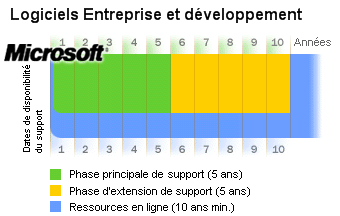 Configuration requise pour Office Configuration requise pour Office 365, Office 2019 et Office 2016https://products.office.com/fr-FR/office-system-requirements URL et plages d’adresses IP Office 365https://support.office.com/en-us/article/Office-365-URLs-and-IP-address-ranges-8548a211-3fe7-47cb-abb1-355ea5aa88a2?omkt=en-US&ui=en-US&rs=en-US&ad=US Office 365 ProPlus14 janvier 2020A partir du 14 janvier 2020, Office 365 ProPlus ne sera plus supporté sur les versions suivantes de Windows et Windows Server. Ce changement assurera les clients de recevoir simultanément pour Office et Windows des mises à jour régulières et coordonnées, leur fournissant ainsi un environnement plus sécurisé et disposant des dernières fonctionnalités.  Les versions Windows 10 Semi-Annual Channel (SAC) dont le support a pris finN’importe quelle versions Windows 10 Long-Term Servicing Channel (LTSC/LTSB)Windows Server 2012, 2012 R2https://support.microsoft.com/en-us/help/4462769 Exchange Online Fin de l’authentification de base13 octobre 2020* * * Reporté au second semestre 2021[Impact Covid-19]* * *Authentification de base et Exchange Online – Annonce d’avril 2020 L’année dernière, nous avons annoncé des changements pour rendre Exchange Online plus sûr, et plus tôt cette année, nous avons fourni quelques mises à jour sur la méthode.En réponse à la crise du COVID-19 et sachant que les priorités ont changé pour beaucoup de nos clients, nous avons décidé de reporter la désactivation de l’authentification de base dans Exchange Online pour les tenants qui utilisent encore cette méthode d’authentification jusqu’au second semestre 2021.Nous continuerons à désactiver par défaut l’authentification de base pour les nouveaux tenants et nous commencerons à la désactiver pour ceux qui n’auront pas d’utilisation enregistrée à partir d’octobre 2020. Bien sûr, vous pouvez commencer à bloquer cette méthode d’authentification dès aujourd’hui (ce que nous recommandons) et cela de manière autonome.https://techcommunity.microsoft.com/t5/exchange-team-blog/basic-authentication-and-exchange-online-april-2020-update/ba-p/1275508